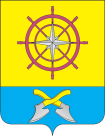 ПОДТЕСОВКИЙ ПОСЕЛКОВЫЙ СОВЕТ ДЕПУТАТОВЕНИСЕЙСКОГО РАЙОНА КРАСНОЯРСКОГО КРАЯ03.10.2019                                        РЕШЕНИЕ                                      № 15-36п. ПодтесовоО внесении изменений в решение Подтесовского поселкового Совета депутатов от 24.04.2008 года № 42-26 «Об утверждении Положения об оплате труда выборных должностных лиц муниципального образования поселок Подтесово»В соответствии со ст.20 Устава поселка Подтесово, постановлением Совета администрации Красноярского края от 29.12.2007 № 512-п «О нормативах формирования расходов на оплату труда депутатов, выборных должностных лиц местного самоуправления, осуществляющих свои полномочия на постоянной основе, и муниципальных служащих», Подтесовский поселковый Совет депутатов РЕШИЛ: 1. Внести в решение Подтесовского поселкового Совета депутатов от 24.04.2008 года № 42-26 (ред. 31.08.2018) «Об утверждении Положения об оплате труда выборных должностных лиц муниципального образования поселок Подтесово» (далее – решение) следующие изменения:- в приложении к Решению (далее по тексту – Положение):приложение к Положению изложить в новой редакции согласно приложению к настоящему решению.2. Контроль за исполнением решения возложить на постоянную депутатскую комиссию по финансам и бюджетной политике (Яковлева Е.В.).3. Решение вступает в силу со дня официального опубликования (обнародования) в информационном издании «Подтесовский Вестник» и применяется с 01.10.2019 года.Приложение к решению поселкового Совета депутатов от 03.10.2019 № 15-36Приложение к Положению об оплате труда выборных  должностных лиц муниципального образования поселок ПодтесовоДенежное вознаграждение выборных должностных лиц муниципального образования поселок ПодтесовоПредседатель Подтесовскогопоселкового Совета депутатов_________________ Н.М. МакшуроваГлава поселка Подтесово__________________А.М.ЛейбовичНаименование должностиРазмер (рублей)Глава поселка Подтесово15 212